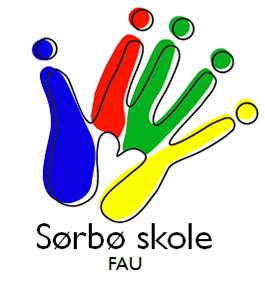 INNKALLING TIL MØTE FOR KLASSEKONTAKTENESted: Sørbø skole, mat og helserommet Dato: 05.09.16Tid: 1930 – så lenge du vil.Saker:Informasjon fra FAUErfaring fra «gamle» Klassekontakter til «nye» klassekontakter. Hva har blitt gjort, og hva har vær vellykket i klassemiljøet.Idémyldring – hva kan en finne på for å fremme et godt klassemiljø?